ПРЕСС-РЕЛИЗПорядок регистрации сделок для участников долевой собственности упрощается1 мая 2019 года Президент РФ подписал Федеральный закон «О внесении изменений в отдельные законодательные акты Российской Федерации в части особенностей изменения условий кредитного договора, договора займа, которые заключены с заемщиком – физическим лицом в целях, не связанных с осуществлением им предпринимательской деятельности, и обязательства заемщика по которым обеспечены ипотекой, по требованию заемщика». 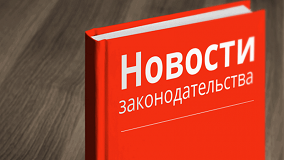 Изменения вступают в силу 31 июля 2019 года, в соответствии с которыми отменяется обязательное нотариальное удостоверение отдельных видов сделок с долями в праве общей собственности.Согласно нововведению сделки по отчуждению или договоры ипотеки долей в праве общей собственности на недвижимое имущество подлежат нотариальному удостоверению, за исключением:- сделок при отчуждении или ипотеке всеми участниками долевой собственности своих долей по одной сделке;- сделок, связанных с имуществом, составляющим паевой инвестиционный фонд или приобретаемым для включения в состав паевого инвестиционного фонда;- сделок по отчуждению земельных долей;- сделок по отчуждению и приобретению долей в праве общей собственности на недвижимое имущество при заключении договора, предусматривающего переход права собственности на жилое помещение в соответствии с Законом Российской Федерации от 15 апреля 1993 года № 4802-1 «О статусе столицы Российской Федерации» (кроме случая, предусмотренного частью девятнадцатой статьи 7.3 указанного Закона);- договоров об ипотеке долей в праве общей собственности на недвижимое имущество, заключаемых с кредитными организациями.Это позволит участникам общей долевой собственности, которые принимают обоюдное решение, потратить меньше средств и времени при отчуждении и ипотеке имущества.Напомним, что нотариальное удостоверение сделок по отчуждению долей в праве на недвижимость стало обязательным в 2016 году.